17.04.2020Temat: Obliczanie objętości prostopadłościanów.Zapiszcie  w  zeszycieZamiana jednostek objętości:1cm3= 1cm·1cm·1cm = 10mm·10mm·10mm=1000mm31m3=100cm·100cm·100cm=1000000cm31dm3=1000cm31dm3=1 L  (litr)1cm3 = 1ml (mililitr) 1L = 1000mlZapoznajcie się z materiałem  umieszczonym w filmiku:https://pistacja.tv/film/mat00249-objetosc-prostopadloscianu-i-szescianu?playlist=510Zapiszcie w zeszycie:V – objętość  bryły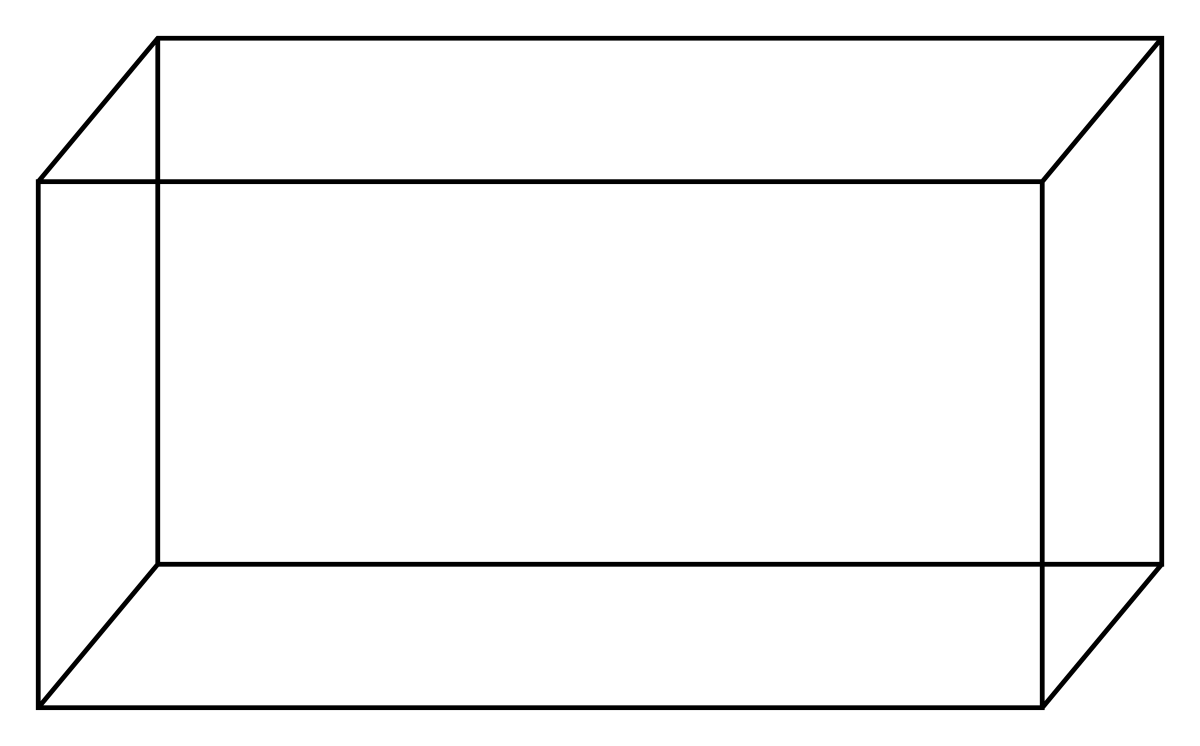 V= 8cm·5cm·4cm = 160cm3V=a·b·c	a,b,c –wymiary prostopadłościanu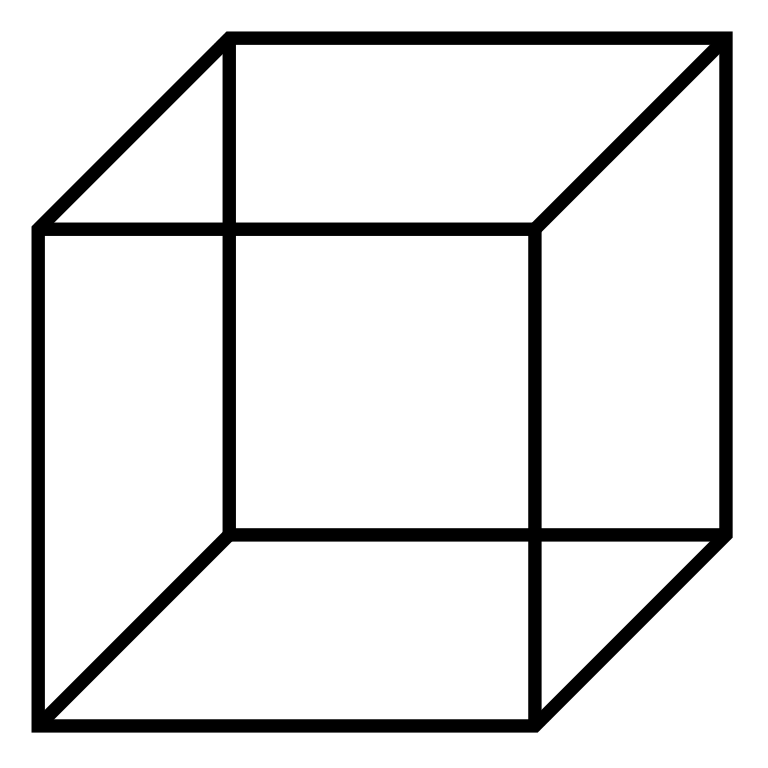 V=a·a·a =a3                     a –wymiary sześcianuRozwiąż zadania:zad. 1 b, c  str. 228 (podręcznik)   –    uwaga na jednostki!!!zad.2 c, d str. 228 (podręcznik)